Szanowny Mieszkańcu! Szanowny Przedsiębiorco!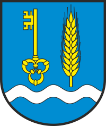 Jeśli posiadasz indywidualne źródło ciepła (np. kocioł, piec), prosimy o wypełnienie ankiety!Pozyskane ankiety posłużą do oszacowania istniejącego stanu źródeł ciepła na terenie Gminy oraz nie będą udostępniane publicznie. Inwentaryzacja źródeł ciepła stanowi element niezbędny do opracowania „Programu Ograniczenia Niskiej Emisji dla Gminy Ciechanów”, którego realizacja ma na celu: poprawę jakości powietrza w gminie, a tym samym poprawę jakość życia i zdrowia mieszkańców, w szczególności dzieci i osób starszych, najbardziej wrażliwych na zanieczyszczenie powietrza,umożliwi określenie potrzebnego wsparcia finansowego dla realizacji zadań inwestycyjnych w ramach Programu (np. wymiany kotłów, instalacji kolektorów słonecznych itp.).Prosimy o wypełnienie jednej ankiety dla:gospodarstwa domowego lubfirmy kwalifikowanej do sektora usług i handlu lub firmy kwalifikowanej jako małe lub średnie przedsiębiorstwo, której siedziba nie mieści się w budynku mieszkalnym.Typ budynku: MieszkalnyJednorodzinnyWielorodzinnyHandlowo-usługowyMałe i średnie przedsiębiorstwoHandlowo-usługowyMałe i średnie przedsiębiorstwoPowierzchnia ogrzewana budynku: …………………………………………………………………………………………………. [m2]Powierzchnia ogrzewana budynku: …………………………………………………………………………………………………. [m2]Powierzchnia ogrzewana budynku: …………………………………………………………………………………………………. [m2]Aktualne źródło ciepła w budynku: Indywidualne: Kocioł węglowyKocioł na biomasę/pelletKocioł gazowyKocioł olejowyOgrzewanie elektryczneOdnawialne źródło energii (np. pompa ciepła)Piec kaflowyInne (jakie?) ………………………………………..Zbiorcze (sieć ciepłownicza, kotłownia lokalna)Aktualne źródło ciepła w budynku: Indywidualne: Kocioł węglowyKocioł na biomasę/pelletKocioł gazowyKocioł olejowyOgrzewanie elektryczneOdnawialne źródło energii (np. pompa ciepła)Piec kaflowyInne (jakie?) ………………………………………..Zbiorcze (sieć ciepłownicza, kotłownia lokalna)Moc zainstalowanego źródła ciepła: ……………………………………………..……. [kW]Stan techniczny kotła:DobryŚredniZłyCzy planowana jest termomodernizacja?TakWymiana kotłaWymiana kotła i modernizacja instalacji c.o.Wymiana kotła, modernizacja instalacji c.o. oraz instalacji ciepłej wody użytkowejDocieplenie przegród (np. ścian, dachu)Wymiana stolarki (okien/drzwi)Nie (przejdź do pytania nr 8)Czy planowana jest termomodernizacja?TakWymiana kotłaWymiana kotła i modernizacja instalacji c.o.Wymiana kotła, modernizacja instalacji c.o. oraz instalacji ciepłej wody użytkowejDocieplenie przegród (np. ścian, dachu)Wymiana stolarki (okien/drzwi)Nie (przejdź do pytania nr 8)Rok planowanej termomodernizacji:2018 – 20202021 - 2022późniejGdyby była możliwość skorzystania z dofinansowania na przeprowadzenie termomodernizacji, z której opcji skorzystaliby Państwo?Likwidacja kotła i podłączenie do miejskiej sieci ciepłowniczej (w przypadku stworzenia systemu ciepłowniczego)Wymiana kotła na kocioł gazowyWymiana kotła na kocioł węglowy lub na biomasę z podajnikiem automatycznym spełniające najnowsze wymagania Wymiana kotła na kocioł olejowyWymiana na ogrzewanie elektryczneWymiana kotła na pompę ciepłaTermomodernizacja budynku (np. ocieplenie, wymiana stolarki okiennej/drzwiowej, modernizacja instalacji c.o., wymiana grzejników, modernizacja instalacji c.w.u.)Montaż odnawialnych źródeł energii (np. kolektory słoneczne (do c.w.u.) lub ogniwa fotowoltaiczne (do produkcji energii elektrycznej)Gdyby była możliwość skorzystania z dofinansowania na przeprowadzenie termomodernizacji, z której opcji skorzystaliby Państwo?Likwidacja kotła i podłączenie do miejskiej sieci ciepłowniczej (w przypadku stworzenia systemu ciepłowniczego)Wymiana kotła na kocioł gazowyWymiana kotła na kocioł węglowy lub na biomasę z podajnikiem automatycznym spełniające najnowsze wymagania Wymiana kotła na kocioł olejowyWymiana na ogrzewanie elektryczneWymiana kotła na pompę ciepłaTermomodernizacja budynku (np. ocieplenie, wymiana stolarki okiennej/drzwiowej, modernizacja instalacji c.o., wymiana grzejników, modernizacja instalacji c.w.u.)Montaż odnawialnych źródeł energii (np. kolektory słoneczne (do c.w.u.) lub ogniwa fotowoltaiczne (do produkcji energii elektrycznej)Gdyby była możliwość skorzystania z dofinansowania na przeprowadzenie termomodernizacji, z której opcji skorzystaliby Państwo?Likwidacja kotła i podłączenie do miejskiej sieci ciepłowniczej (w przypadku stworzenia systemu ciepłowniczego)Wymiana kotła na kocioł gazowyWymiana kotła na kocioł węglowy lub na biomasę z podajnikiem automatycznym spełniające najnowsze wymagania Wymiana kotła na kocioł olejowyWymiana na ogrzewanie elektryczneWymiana kotła na pompę ciepłaTermomodernizacja budynku (np. ocieplenie, wymiana stolarki okiennej/drzwiowej, modernizacja instalacji c.o., wymiana grzejników, modernizacja instalacji c.w.u.)Montaż odnawialnych źródeł energii (np. kolektory słoneczne (do c.w.u.) lub ogniwa fotowoltaiczne (do produkcji energii elektrycznej)